Publicado en   el 26/01/2015 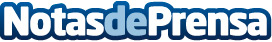 El MBA del IESE, séptimo del mundo según el  Financial TimesDatos de contacto:Nota de prensa publicada en: https://www.notasdeprensa.es/el-mba-del-iese-septimo-del-mundo-segun-el Categorias: Nacional http://www.notasdeprensa.es